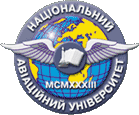 ННЮІ  НАУМодульна контрольна робота№ 1Дисципліна: «Проблемні питання кримінально-правового захисту життя та здоров’я особи за Кримінальним кодексом України»	Варіант 11. Розкрийте точки зору вчених щодо визначення об’єкта складів злочинів проти життя особи.2. Встановіть та охарактеризуйте обов’язкові та факультативні ознаки об’єктивної сторони складів злочинів проти здоров’я особи.Затверджено на засіданнікафедрикримінального права і процесу, протокол № 7від  “29”  серпня  2017  року.Викладач ___________  / Катеринчук К.В./---------------------------------------------------------------------------------------------------------------------./